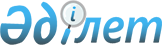 Об образовании избирательных участков в городе Талдыкорган
					
			Утративший силу
			
			
		
					Решение акима города Талдыкорган Алматинской области от 30 октября 2015 года № 10. Зарегистрировано Департаментом юстиции Алматинской области 02 ноября 2015 года № 3516. Утратило силу решением акима города Талдыкорган Алматинской области от 11 декабря 2018 года № 7
      Сноска. Утратило силу решением акима города Талдыкрган Алматинской области от 11.12.2018 № 7 (вводится в действие по истечении десяти календарных дней после дня его первого официального опубликования).

      В соответствии с пунктом 1 статьи 23 Конституционного закона Республики Казахстан от 28 сентября 1995 года "О выборах в Республике Казахстан", пунктом 2 статьи 33 Закона Республики Казахстан от 23 января 2001 года "О местном государственном управлении и самоуправлении в Республике Казахстан" аким города РЕШИЛ:

      1. Для проведения голосования и подсчета голосов в городе Талдыкорган по согласованию с избирательными комиссиями образовать избирательные участки согласно приложению к настоящему решению.

      2. Руководителю государственного учреждения "Аппарат акима города Талдыкорган" Шокановой Гаухар Жексенбаевне осуществить официальное опубликование настоящего решения после государственной регистрации в органах юстиции на интернет-ресурсе, определяемом Правительством Республики Казахстан и интернет-ресурсе акимата города, а также в газете "Талдыкорган", периодическом печатном издании, получившим право официального опубликования нормативных правовых постановлений акимата города и нормативных правовых решений акима города.

      3. Признать утратившим силу решение акима города Талдыкорган от 20 февраля 2015 года № 2 "Об образовании избирательных участков по городу Талдыкорган" (зарегистрированного в Реестре государственной регистрации нормативных правовых актов от 23 февраля 2015 года за № 3078, опубликованного в газете "Талдыкорган" от 3 марта 2015 года № 11). 

      4. Контроль за исполнением настоящего решения возложить на заместителя акима города Булдыбаева Кайрата Найманбаевича.

      5. Настоящее решение вступает в силу со дня государственной регистрации в органах юстиции и вводится в действие по истечении десяти календарных дней после дня его первого официального опубликования. Избирательные участки, образованные для проведения голосования и подсчета голосов в городе Талдыкорган. 
      1. Избирательный участок № 856

      Центр: город Талдыкорган, улица Е. Ярославского № 6, Талдыкорганский гуманитарно-технический колледж.

      В границах: город Талдыкорган, улицы: Айтыкова с № 1 по 37 (нечетная сторона), с № 2 по 42 (четная сторона), А. Чехова (полностью), Бактыбая (полностью), Бейбитшилик (полностью), В. Блюхер (полностью), Г. Ли (полностью), Е. Cихимова (полностью), Е. Ярославского (полностью), Жана гасыр (полностью), Желтоксан с № 1 по 19в (нечетная сторона), с № 2 по 18 (четная сторона), К. Жапсарбаева (полностью), К. Менделеева (полностью), Оркениет (полностью), С. Буденного (полностью), Ушбулак (полностью); потребительские кооперативы садоводов "Агропромышленник", "Сарыарка"; жилой район "Плодопитомник". 

      2. Избирательный участок № 857 

      Центр: город Талдыкорган, улица И. Белова № 123, средняя школа № 8 имени Н. Островского (западное крыло).

      В границах: город Талдыкорган, улицы: А. Даирова с № 1 по 23 (нечетная сторона), с № 2 по 6 (четная сторона), А. Радищева (полностью), А. Фадеева (полностью), А. Шахворостова с № 1 по 153 (нечетная сторона), с № 2 по 178 (четная сторона), Б. Акылбекова с № 15 по 39 (нечетная сторона), с № 16 по 60 (четная сторона), В. Терешковой (полностью), В. Чкалова с № 16 по 28 (четная сторона), с № 35 по 49 (нечетная сторона), № 38, № 44, № 46, № 48, № 50, Е. Пугачева с № 1 по 73 (нечетная сторона), с № 2 по 74 (четная сторона), Жана дауир (полностью), Женис (полностью), И. Репина (полностью), К. Сатпаева (полностью), К. Циолковского (полностью), Курмангазы (полностью), Л. Бетховена (полностью), М. Гамарника (полностью), Мереке (полностью). 

      3. Избирательный участок № 858

      Центр: город Талдыкорган, улица Кабанбай батыра № 44, средняя школа № 2,

      В границах: город Талдыкорган, улицы: Абая с № 1 по 239 (нечетная сторона), с № 2 по 252 (четная сторона), Абылай хана с № 1 по 113 (нечетная сторона), с № 2 по 116 (четная сторона), А. Даирова с 8 по 138 (четная сторона), с 25 по 139 (нечетная сторона), А. Затаевича (полностью), Ак кайын (полностью), Алатау (полностью), Алмалы (полностью), Гаухар ана с № 1 по 63 (нечетная сторона), с № 2 по 62 (четная сторона), Дарабоз ана с № 2 по 70 (четная сторона), с № 1 по 67 (нечетная сторона), Ж. Сыздыкова (полностью), Жетысу (полностью), Кабанбай батыра с № 2 по 46 (четная сторона), Капал (полностью), Когалды (полностью), М. Курманова с № 1 по 59 (нечетная сторона), с № 2 по 34 (четная сторона), М. Талкыбаева с № 1 по 29 (нечетная сторона), с № 2 по 32 (четная сторона), М. Тухачевского (полностью), Ойжайлау (полностью), П. Нахимова (полностью), Талдыкорган (полностью), Ф. Ушакова (полностью), Шалкар (полностью), Шыгыс (полностью), Э. Тельмана (полностью).

      4. Избирательный участок № 859

      Центр: город Талдыкорган, улица Тауелсыздык № 77, Академия экономики и права имени О. Жолдасбекова

      В границах: город Талдыкорган, улицы: А. Даирова с № 25 по 133 (нечетная сторона), с № 8 по 128 (четная сторона), Акын Сара с № 2 по 116 (четная сторона), с № 43 по 159 (нечетная сторона), А. Матросова (полностью), Биржан Сал с № 1 по 57/61 (нечетная сторона), с № 2 по 80 (четная сторона), Гаухар ана с № 64 по 108 (четная сторона), с № 65 по 87 (нечетная сторона), № 73/75, № 129, Дарабоз ана с № 69 по 103 (нечетная сторона), с № 72 по 110 (четная сторона), Е. Брусиловского с № 55 по 93 (нечетная сторона), с № 64 по 98 (четная сторона), Жана турмыс (полностью), И. Белова с № 159 по 277 (нечетная сторона), с № 162 по 284 (четная сторона), И. Крылова (полностью), Каркара (полностью), Каратальская с № 2 по 14 (четная сторона), Кабанбай батыра с № 48 по 62 (четная сторона), М. Курманова с № 61 по 113 (нечетная сторона), с № 36 по 74 (четная сторона), М. Талкыбаева с № 31 по 65 (нечетная сторона), с № 34 по 60 (четная сторна), Н. Некрасова (полностью), Попова (полностью), Тауелсыздык с № 2 по 50 (четная сторона), Ш. Кудайбердиева с № 125 по 181 (нечетная сторона), № 84 по 156 (четная сторона).

      5. Избирательный участок № 860 

      Центр: город Талдыкорган, улица Гаухар ана № 87, Государственное коммунальное предприятие на праве хозяйственного ведения "Талдыкорганская городская больница".

      В границах: городская больница, региональная инфекционная больница, областной кардиологический центр.

      6. Избирательный участок № 861

      Центр: город Талдыкорган, улица Тауелсыздык № 62, средняя школа № 4 

      В границах: город Талдыкорган, улицы Алем (полностью), А. Шахворостова с № 155/171 по 287 (нечетная сторона), с № 180 по 240 (четная сторона), В. Маяковского (полностью), Гаухар ана с № 87а по 99 (нечетная сторона), с № 110 по 136 (четная сторона), Е. Пугачева с № 75 по 109 (нечетная сторона), с №76 по 108 (четная сторона), Жасталап (полностью), Кабанбай батыра с № 64 по 78б (четная сторона), Казахстанская с № 1 по 55 (нечетная сторона), с № 2 по 96 (четная сторона), М. Курманова с № 115 по 149а (нечетная сторона), с № 76 по 120 (четная сторона), М. Талкыбаева с № 67 по 99 (нечетная сторона), с № 62 по 96 (четная сторона), С. Есетова с № 2 по 88 (четная сторона), с № 1 по 91 (нечетная сторона), С. Тургенева (полностью), Т. Шевченко с № 2 по 124 (четная сторона), с № 1 по 109 (нечетная сторона).

      7. Избирательный участок № 862

      Центр: город Талдыкорган, улица Н. Алдабергенова № 120, средняя школа-лицей № 5 имени М. Ломоносова.

      В границах: город Талдыкорган, улицы: Алтын дан (полностью), Гаухар ана с № 101 по 127 (нечетная сторона), с № 138 по 164 (четная сторона), Дарабоз ана с № 105 по 143 (нечетная сторона), с № 112 по 156 (четная сторона), Желтоксан с № 21 по 147 (нечетная сторона), с № 18а по 116 (четная сторона), Ж. Калиева с № 1 по 79 (нечетная сторона), с № 2 по 90 (четная сторона), Кабанбай батыра с № 80 по 138 (четная сторона), К. Тимирязева (полностью), М. Глинки (полностью), М. Курманова с № 151 по 185 (нечетная сторона), с № 122 по 164 (четная сторона), М. Маметовой с 2 по 40 (четная сторона), М. Пархоменко (полностью), Н. Щорса с № 1 по 39 (нечетная сторона), с № 2 по 80 (четная сторона), Ю. Гагарина с № 1 по 91 (нечетная сторона).

      8. Избирательный участок № 863

      Центр: город Талдыкорган, улица Тауелсыздык № 173, Талдыкорганский колледж сервиса и технологий. 

      В границах: город Талдыкорган, улицы: А. Кастеева (полностью), Гаухар ана с № 131 по 161 (нечетная сторона), с № 168 по 226 (четная сторона), № 253, № 438, Дарабоз ана с № 145 по 171 (нечетная сторона), с № 158 по 172 (четная сторона), Е. Сихимова (полностью), Е. Сыпатаева с № 1 по 75 (нечетная сторона), с № 2 по 50 (четная сторона), Кабанбай батыра с № 140 по 170 (четная сторона), Л. Асановой с № 1 по 89 (нечетная сторона), с № 2 по 74 (четная сторона), М. Курманова с № 187 по 219 (нечетная сторона), с № 164 по 204 (четная сторона), Н. Алдабергенова с № 5 по 113 (нечетная сторона), с № 2 по 118 (четная сторона), (полностью), Н. Милованова (полностью), С. Халтурина (полностью), Ю. Гагарина с № 2 по 104 (четная сторона).

      9. Избирательный участок № 864

      Центр: город Талдыкорган, микрорайон "Жетысу" № 15, средняя школа-гимназия № 10 имени Ч. Валиханова.

      В границах: город Талдыкорган, микрорайон "Жетысу".

      10. Избирательный участок № 865

      Центр: город Талдыкорган, улица И. Жансугурова № 226, Талдыкорганский политехнический колледж

      В границах: город Талдыкорган, улицы Желтоксан с № 149 по 181 (нечетная сторона), с № 118 по 144 (четная сторона), Ж. Калиева с № 81 по 109 (нечетная сторона) с № 92 по 110 (четная сторона), Кабанбай батыра с № 111 по 159 (нечетная сторона), Котовского (полностью), Л. Асановой с № 91 по 111 (нечетная сторона), с № 76 по 100 (четная сторона), М. Маметовой с № 1 по 33 (нечетная сторона), с № 42 по 74 (четная сторона), М. Толебаева с № 152 по 204 (четная сторона), Н. Алдабергенова с № 115 по 165 (нечетная сторона), с № 120 по 124 (четная сторона), Н. Щорса с № 41 по 59 (нечетная сторона), с № 82 по 92 (четная сторона), О Жампеисова (полностью), Рустембекова с № 2 по 50 (четная сторона), Тауелсыздык с № 114 по 124 (четная сторона), № 134, № 172, № 218, № 226, с № 139 по 177 (нечетная сторона), № 223, Ю. Гагарина с № 93 по 129 (нечетная сторона), с № 106 по 136/140 (четная сторона).

      11. Избирательный участок № 866

      Центр: город Талдыкорган, улица Казахстанская № 138/142, средняя школа-гимназия № 1 имени Абая.

      В границах: город Талдыкорган, улицы: Аксу с № 12 по 46 (четная сторона), с № 19 по 59 (нечетная сторона), Г. Орманова с № 1 по 49 (нечетная сторона), с № 2 по 46 (четная сторона), № 56/70, № 51/55, Е. Есетова с № 93 по 115 (нечетная сторона), с № 90 по 144 (четная сторона), Кабанбай батыра с № 103 по 137 (нечетная сторона), Казахстанская с № 98 по 110 (четная сторона), № 125, № 127/129, М. Толебаева с № 100 по 142/150 (четная сторона), Пржевальского (полностью), Тауелсыздык с № 52 по 112 (четная сторона), с № 91/95 по 137, № 127/131, № 105/125, № 127/133, Т. Рустембекова с № 1 по 41 (нечетная сторона), Т. Шевченко с № 126 по 142 (четная сторона), Ш. Сапиева с № 1 по 89 (нечетная сторона), с № 2 по 56 (четная сторона).

      12. Избирательный участок № 867

      Центр: город Талдыкорган, улица Биржан Сал № 108, средняя школа-лицей № 18 имени Бактыбая Жолбарысулы.

      В границах: город Талдыкорган, улицы: Биржан Сал с № 82 по 114/118 (четная сторона), Г. Орманова с № 48 по 70 (четная сторона), И. Жансугурова с № 111 по 129 (нечетная сторона), с № 100 по 164/166 (четная сторона), Казахстанская с № 143/151, № 127/129, № 133/141, № 143/147, М. Толебаева с № 123 по 141 (нечетная сторона), № 87/89, № 101, Т. Рустембекова с № 43 по 51 (нечетная сторона), Т. Шевченко с № 111 по 135/141 (нечетная сторона), с № 144 по 168 (четная сторона) Ш. Сапиева с № 91 по 117 (нечетная сторона), с № 60 по 86 (четная сторона); микрорайон "Достык".

      13. Избирательный участок № 868

      Центр: город Талдыкорган, улица Тауелсыздык № 75, Алматинский областной территориальный комитет государственного имущества и приватизации.

      В границах: город Талдыкорган, улицы: Абая с № 254 по 314 (четная сторона), Аксу с № 3 по 17 (нечетная сторона), с № 2 по 10 (четная сторона), Акын Сара с № 161 по 203 (нечетная сторона), с № 118 по 192 (четная сторона), Биржан Сал с № 63 по 127 (нечетная сторона), с № 122/128 по 134 (четная сторона) Ж. Жабаева с № 90 по 128 (четная сторона), Жонгар (полностью), И. Жансугурова с № 72 по 98 (четная сторона), с № 87 по 99/107 (нечетная сторона), Кабанбай батыра с № 1 по 101 (нечетная сторона), Каблиса Жырау с № 85 по 107 (нечетная сторона), с № 78 по 112 (четная сторона), Казахстанская с № 57 по 105 (нечетная сторона), М. Толебаева с № 67 по 69 (нечетная сторона), с № 52 по 76 (четная сторона), № 84, № 86, П. Чайковского (полностью).

      14. Избирательный участок № 869

      Центр: город Талдыкорган, улица Тауелсыздык № 67, Дворец культуры имени И. Жансугурова.

      В границах: город Талдыкорган, Абая с № 241 по 283 (нечетная сторона), Абылай хана с № 153 по 191 (нечетная сторона), с № 140 по 226 (четная сторона), Амангельды с № 3 по 43 (нечетная сторона), с № 6 по 60 (четная сторона), Амиргалиева с № 2 по 34 (четная сторона), с 1 по 33 (нечетная сторона), А. Пушкина с № 103 по 153 (нечетная сторона), с № 98 по 156 (четная сторона), Балпык би с № 101 по 111 (нечетная сторона), с № 90 по 152 (четная сторона), В. Панфилова с № 1 по 19 (нечетная сторона), с № 2 по 20 (четная сторона), Ескелды би с № 80 по 124 (четная сторона), Жамбула с № 1 по 21 (нечетная сторона), с № 2 по 20 (четная сторона), Ж. Жабаева с № 42 по 88 (четная сторона), с 31 по 87 (нечетная сторона), И. Жансугурова № 68/70, № 58/56, № 160/164, Каблиса Жырау с № 35 по 83 (нечетная сторона), с № 64 по 76 (четная сторона), К. Майстрюка с № 1 по 41 (нечетная сторона), с № 2 по 38 (четная сторона), М. Толебаева с № 55 по 65 (четная сторона), М. Фрунзе с № 1 по 21 (нечетная сторона), с № 2 по 22 (четная сторона), Тауелсыздык с № 47 по 65 (нечетная сторона), Ч. Валиханова с 40 по 84 (четная сторона). 

      15. Избирательный участок № 870

      Центр: город Талдыкорган, улица Абылай хана № 150, специализированный лицей экономики и бизнеса № 24 имени М. Арына для одаренных детей с обучением на трех языках.

      В границах: город Талдыкорган, улицы: Абылай хана с № 115 по 151 (нечетная сторона), А. Гайдара (полностью), А. Избасарова с № 1 по 131 (нечетная сторона), с № 2 по 146 (четная сторона), Акбастау с № 2 по 42 (четная сторона), А. Пушкина с № 1 по 101 (нечетная сторона), с № 2 по 96 (четная сторона), Балпык би с № 1 по 99 (нечетная сторона), с № 2 по 88 (четная сторона), Байшешек (полностью), В. Панфилова с № 75 по 125 (нечетная сторона), с 66 по 112 (четная сторона), Ескелды би с № 1 по 131 (нечетная сторона), с № 2 по 78 (четная сторона), Ж. Жабаева с № 2 по 40 (четная сторона), с № 1 по 29 (нечетная сторона), Ж. Жапарова (полностью), И. Жансугурова с № 2 по 52 (четная сторона), с № 1 по 57/63 (нечетная сторона), Каратальская с № 1 по 51 (нечетная сторона), с 16 по 114 (четная сторона), Каблиса Жырау с № 1 по 33 (нечетная сторона), с № 2 по 62 (четная сторона), Мамыр (полностью), Мукатаева (полностью), М. Кутузова (полностью), М. Толебаева с № 1 по 45 (нечетная сторона), с № 2 по 50 (четная сторона), Парковский (полностью), Тауелсыздык с № 1 по 45 (нечетная сторона), Ч. Валиханова с № 2 по 38 (четная сторона).

      16. Избирательный участок № 871

      Центр: город Талдыкорган, улица И. Жансугурова № 187а, Жетысуский государственный университет имени И. Жансугурова.

      В границах: город Талдыкорган, улицы: Е. Сыпатаева с № 77 по 115 (нечетная сторона), Ж. Балапанова (полностью), Ж. Жабаева с № 226 по 250 (четная сторона), Желтоксан № 183 по 207 (нечетная сторона), с № 146 по 176 (четная сторона), Ж. Калиева с № 111 по 129 (нечетная сторона), с № 112 по 132 (четная сторона), И. Жансугурова с № 163 по 231 (нечетная сторона), с № 168 по 228 (четная сторона), К. Байгожина с № 1 по 21 (нечетная сторона), с № 2 по 18 (четная сторона), Каблиса Жырау с № 197 по 213 (нечетная сторона), с № 172 по 206 (четная сторона), Л. Асановой с № 113 по 173 (нечетная сторона), с № 102 по 138 (четная сторона), М. Толебаева с № 143 по 231 (нечетная сторона), М. Маметовой с № 35 по 51 (нечетная сторона), с № 76 по 96 (четная сторона), Н. Алдабергенова с № 167 по 229 (нечетная сторона), с № 126 по 178 (четная сторона), Т. Рустембекова с № 52 по 82 (четная сторона), Ю. Гагарина с № 131 по 159 (нечетная сторона), с № 142 по 214 (четная сторона).

      17. Избирательный участок № 872

      Центр: город Талдыкорган, улица Каблиса Жырау № 211, Талдыкорганский агро-технический колледж. 

      В границах: город Талдыкорган, улицы: А. Байтуганова (полностью), Ж. Жабаева с № 219 по 231 (нечетная сторона), К. Байгожина с № 23 по 31 (нечетная сторона), с № 20 по 30 (четная сторона), Л. Асановой с № 175 по 191 (нечетная сторона), с № 140 по 146 (четная сторона) Н. Алдабергенова с № 231 по 247 (нечетная сторона), с № 180 по 198 (четная сторона), Ч. Валиханова с № 218 по 268 (четная сторона), Ю. Гагарина с № 216 по 230 (четная сторона); микрорайон "Гарышкер".

      18. Избирательный участок № 873

      Центр: город Талдыкорган, улица Каблиса Жырау № 174, средняя школа № 13 (со спецклассами).

      В границах: город Талдыкорган, улицы: А. Исмайлова (полностью), Байконыр (полностью), Г. Орманова с № 61 по 131 (нечетная сторона), с № 72 по 160 (четная сторона), Ж. Жабаева с № 155 по 217 (нечетная сторона), с № 156 по 224 (четная сторона), Ж. Калиева с № 131 по 169 (нечетная сторона), с № 134 по 170 (четная сторона), Желтоксан с № 209 по 257а (нечетная сторона), с № 178 по 220 (четная сторона), И. Жансугурова с № 131 по 161 (нечетная сторона), Каблиса Жырау с № 131 по 195 (нечетная сторона), с № 134 по 170 (четная сторона), Казахстанская с № 114 по 202 (четная сторона), К. Казыбаева (полностью), Костенко (полностью), Л. Толстого (полностью), М. Маметовой с № 53 по 95 (нечетная сторона), с № 98 по 146 (четная сторона), М. Горького (полностью), Н. Островского (полностью), Т. Рустембекова с № 53 по 147 (нечетная сторона), с № 84 по 140 (четная сторона), Ч. Валиханова с № 141 по 195 (нечетная сторона), с № 156 по 216 (четная сторона), Ш. Сапиева с 88 по 126 (четная сторона), с 119 по 167 (нечетная сторона), Ю. Гагарина с № 161 по 203 (нечетная сторона).

      19. Избирательный участок № 874

      Центр: город Талдыкорган, улица И. Жансугурова № 91/97, казахская школа-интернат имени Д. Ракишева.

      В границах: город Талдыкорган, улицы: Абая с № 285 по 297 (нечетная сторона), с № 316 по 334 (четная сторона), А. Грибоедова (полностью), Аксу с № 61 по 121 (нечетная сторона), с № 48 по 106 (четная сторона), Акын Сара с № 205 по 219 (нечетная сторона), с № 194 по 212 (четная сторона), Амангельды c № 45 по 61 (нечетная сторона), с № 62 по 64 (четная сторона), Балхаш (полностью), Б. Берентаева (полностью), Биржан Сал с № 129 по 147 (нечетная сторона), с № 136 по 178 (четная сторона), Ж. Жабаева с № 89 по 153 (нечетная сторона), с № 130 по 154 (четная сторона), И. Жансугурова с № 111 по 129 (нечетная сторона), Каблиса Жырау с № 109 по 129 (нечетная сторона), с № 114 по 132 (четная сторона), Казахстанская с № 149 по 211 (нечетная сторона), Онтустик (полностью), П. Чайковкого (полностью), Т. Шевченко с № 165 по 197 (нечетная сторона), с № 170 по 208 (четная сторона), Ч. Валиханова с № 86 по 154 (четная сторона), Ю. Лермонтова с 1 по 17 (нечетная сторона), с № 2 по 18 (четная сторона).

      20. Избирательный участок № 875

      Центр: город Талдыкорган, улица Абая № 316, государственное коммунальное предприятие на праве хозяйственного ведения "Областной онкологический диспансер".

      В границах: онкологический, наркологический, психоневрологический, туберкулезный и кожно-венерологический диспансера, изолятор временного содержания.

      21. Избирательный участок № 876

      Центр: город Талдыкорган, улица Абая № 297, Департамент экологии по Алматинской области.

      В границах: город Талдыкорган, улицы: Абая с № 299 по 327 (нечетная сторона), с № 336 по 368 (четная сторона), А. Пушкина с № 155 по 177 (нечетная сторона), с № 158 по 180 (четная сторона),Абылай хана с № 193 по 273 (нечетная сторона), с № 228 по 264 (четная сторона), Акын Сара с № 221 по 261 (нечетная сторона), с № 214 по 252 (четная сторона), Аксу с № 123 по 155 (нечетная сторона), с № 108 по 140 (четная сторона), Алтын орда (полностью), Амангельды с № 63 по 101 (нечетная сторона), с № 66 по 90 (четная сторона), Амиргалиева с № 36 по 54 (четная сторона), Балпык би с № 173 по 195 (нечетная сторона), с № 154 по 180 (четная сторона), Биржан Сал с № 149 по 181 (нечетная сторона), с № 180 по 210 (четная сторона), В. Панфилова с № 21 по 41 (нечетная сторона), с № 22 по 38 (четная сторона), Г. Сланова с № 44 по 162 (четная сторона), с № 33 по 123 (нечетная сторона), Д. Байгутова (полностью), Ескелды би с № 126 по 182 (четная сторона), Жамбыла с № 23 по 153 (нечетная сторона), с № 22 по 78 (четная сторона), К. Майстрюка с № 43 по 63 (нечетная сторона), с № 40 по 58 (четная сторона), Казахстанская с № 213 по 241 (нечетная сторона), М. Фрунзе с № 23 по 45 (нечетная сторона), с № 24 по 46 (четная сторона), Т. Шевченко с № 199 по 221 (нечетная сторона), с № 210 по 240 (четная сторона), № 302, Темиржол (полностью), Теректы (полностью), Ч. Валиханова с № 39 по 137 (нечеттная сторона), Ю. Лермонтова с № 19 по 49 (нечетная сторона), с № 20 по 50 (четная сторона).

      22. Избирательный участок № 877

      Центр: город Талдыкорган, улица Абылай хана № 149, средняя школа № 7 имени К. Ушинского.

      В границах: город Талдыкорган, улицы: Абылай хана с № 219 по 237 (нечетная сторона), А. Избасарова с № 133 по 159 (нечетная сторона), с № 148 по 178 (четная сторона), Акбастау с № 44 по 210 (четная сторона), А. Пушкина с № 179 по 203 (нечетная сторона), с № 182 по 212 (четная сторона), Балпык би с № 197 по 225 (нечетная сторона), с № 182 по 210 (четная сторона), В. Белинского с № 1 по 29 (нечетная сторона), с № 2 по 30 (четная сторона), В. Панфилова с № 43 по 75 (нечетная сторона), с № 40 по 64 (четная сторона), Г. Сланова с № 1 по 31 (нечетная сторона), с № 2 по 42 (четная сторона), Ескелды би с № 133 по 191 (нечетная сторона), К. Майстрюка с № 65 по 91 (нечетная сторона), с № 60 по 80 (четная сторона), Каратальская с № 53 по 173 (нечетная сторона), с № 116 по 278 (четная сторона), Куншыгыс (полностью), М. Тынышбаева с № 2 по 82 (четная сторона), М. Фрунзе с № 47 по 79 (нечетная сторона), с № 48 по 74 (четная сторона), Мадениет (полностью), Н. Гоголя с № 1 по 27 (нечетная сторона), с № 2 по 26 (четная сторона), Н. Койшыбекова с № 1 по 7 (нечетная сторона), с № 2 по 18 (четная сторона), Хан танери с № 1 по 15 (нечетная сторона), Ч. Валиханова с № 1 по 37 (нечетная сторона); "Юго-Восточный" жилой район.

      23. Избирательный участок № 878

      Центр: город Талдыкорган, улица А. Пушкина № 205, средняя школа № 6 имени А. С. Макаренко с дошкольным мини-центром.

      В границах: город Талдыкорган, улицы: 8 наурыз (полностью), Абылай хана с 275 по 361 (нечетная сторона), А. Герцена (полностью), А. Невского с № 1 по 23 (нечетная сторона), с № 2 по 6 (четная сторона), А. Избасарова с № 161 по 267 (нечетная сторона), с № 180 по 280 (четная сторона), А. Пушкина с № 205 по 231 (нечетная сторона), с № 214 по 276 (четная сторона), Балпык би с № 227 по 283 (нечетная сторона), с № 212 по 298 (четная сторона), В. Белинского с № 32 по 138 (четная сторона), Ескелды би с № 184 по 336 (четная сторона), с № 193 по 251а (нечетная сторона), К. Байсеитова (полностью), К. Майстрюка с № 93 по 149 (нечетная сторона), с № 82 по 120 (четная сторона), Л. Красина (полностью), М. Тынышпаева с № 1 по 61 (нечетная сторона), М. Фрунзе с № 81 по 89 (нечетная сторона), с 76 по 80 (четная сторона), Н. Гоголя с № 29 по 123 (нечетная сторона), с № 28 по 118 (четная сторона), Н. Койшыбекова с № 9 по 39 (нечетная сторона), с № 20 по 44 (четная сторона), О. Кошевого (полностью), Поддубного (полностью), Покрышкина (полностью), Хан танери с № 17 по 33 (нечетная сторона), с № 2 по 24 (четная сторона).

      24. Избирательный участок № 879

      Центр: город Талдыкорган, улица А. Кивилева № 6, средняя школа № 6 имени А. С. Макаренко с дошкольным мини-центром (блок начальных классов).

      В границах: город Талдыкорган, улицы: А. Жангельдина (полностью), А. Кивилева (полностью), А. Пушкина с № 233 по 351 (нечетная сторона), с № 278 по 298 (четная сторона), Балпык би с № 285 по 351 (нечетная сторона),с № 300 по 322 (четная сторона), № 330, № 519, Ескелды би с № 226 по 298 (четная сторона), К. Майстрюка с № 151 по 345 (нечетная сторона), с № 222 по 258 (четная сторона), Н. Семашко (полностью), О. Жандосова (полностью), С. Лазо (полностью), С. Сейфуллина (полностью), Темирказык (полностью); потребительский кооператив садоводов "Уйтас". 

      25. Избирательный участок № 880

      Центр: город Талдыкорган, микрорайон "Каратал" № 46, средняя школа № 9 (северное крыло).

      В границах: город Талдыкорган, микрорайон "Каратал" дома: № 1, № 2, № 6, № 7, № 8, № 9, № 10а, № 10б, № 12, № 13, № 14а, № 14б, № 14в, № 14г, № 14д, № 15, № 16, № 17а, № 17б, № 17в, № 18/1, №18/2, № 20, № 20а, № 22, № 22а, № 28, № 31, № 35, № 36, № 37, № 37а, № 40, № 40а.

      26. Избирательный участок № 881 

      Центр: город Талдыкорган, улица Ескелды би № 283, государственное коммунальное предприятие на праве хозяйственного ведения "Областная больница города Талдыкорган".

      В границах: областная больница, областная детская больница, областной перинатальный центр, медицинские центры "Нур-Авиценум", "ХАК", товарищество с ограниченной ответственностью "Зире".

      27. Избирательный участок № 882

      Центр: город Талдыкорган, микрорайон "Самал" № 44, средняя школа-гимназия № 12 (западное крыло).

      В границах: город Талдыкорган, микрорайон "Самал" дома: № 22, № 23, № 24, № 25, № 26, № 27, № 28, № 29, № 30, № 30а, № 31 по № 34, № 34а, № 35, № 36, № 37.

      28. Избирательный участок № 883

      Центр: город Талдыкорган, микрорайон "Самал" № 44, средняя школа-гимназия № 12 (северное крыло).

      В границах: город Талдыкорган, микрорайон "Самал" дома: № 4, № 5, № 6, № 7, № 8, № 17, № 18, № 20, № 21, № 38, № 39, № 40, № 41, № 42, № 43, № 45, № 45а, № 46.

      29. Избирательный участок № 884

      Центр: город Талдыкорган, микрорайон "Жастар", улица Д. Конаева № 49, средняя школа-гимназия № 14 (северное крыло).

      В границах: город Талдыкорган, микрорайон "Самал" дома: с № 1 по № 3, № 9, № 10, № 10а, № 10б, № 11, № 11а, № 11б, № 12, № 12а, № 12б, № 13, № 13а, № 14, № 14а, № 15, № 16, № 16а.

      30. Избирательный участок № 885

      Центр: город Талдыкорган, улица Желтоксан № 220, Жетысуский государственный университет имени И. Жансугурова.

      В границах: город Талдыкорган, улицы: Абая с № 329 по 351 (нечетная сторона), Абылай хана с № 266 по 290 (четная сторона), Алмалы (полностью), Д. Конаева (полностью), Д. Ракишева (полностью), Медеу (полностью), Т. Рустембекова с № 142 по 160 (четная сторона), с № 149 по 153 (нечетная сторона); микрорайон "Жастар" дома: № 1, № 1а, № 2, с № 3 по 10, № 14, № 14а, № 15, № 16, № 16а, № 17, № 18, № 20, № 69/72, № 70. 

      31. Избирательный участок № 886

      Центр: город Талдыкорган, микрорайон "Жастар" № 49, средняя школа-гимназия № 14 (южное крыло).

      В границах: город Талдыкорган, микрорайон "Жастар" дома: № 13, № 13а, № 21, № 21а, с № 29 по 36б, № 39, № 39а, № 40, № 42, № 42а, № 42б, № 42в, № 42г, № 43, № 44, № 46, № 47, № 48, № 49, № 57, № 59.

      32. Избирательный участок № 887

      Центр: город Талдыкорган, микрорайон "Жастар" № 52, средняя школа-гимназия № 16.

      В границах: город Талдыкорган, микрорайон "Жастар" дома: с № 22 по 28, № 37, № 38, № 39, с № 60 по 69, № 60/62, № 63/64, № 63/66, № 69/71, с № 74 по 78, № 78а, № 74/77. 

      33. Избирательный участок № 888

      Центр: город Талдыкорган, микрорайон "Мушелтой" № 144, средняя школа № 17.

      В границах: город Талдыкорган, микрорайон "Мушелтой" дома: № 12а, с 16 по 22, № 25, № 25а, с № 27 по 31, с № 33 по 37, № 120/125.

      34. Избирательный участок № 889

      Центр: город Талдыкорган, микрорайон "Мушелтой" № 14, средняя школа-гимназия № 19 имени М. Жумабаева с дошкольным мини-центром.

      В границах: микрорайон "Мушелтой" дома: с № 1 по 9, № 12, с № 38 по 42, 6, 7 микрорайоны.

      35. Избирательный участок № 890

      Центр: село Еркин, микрорайон "Коктал", улица Т. Шевченко № 16, средняя школа № 11 имени Есжана Берликожаулы села Еркин.

      В границах: микрорайон "Коктал"; жилой район "Коктал" села Еркин. 

      36. Избирательный участок № 891

      Центр: село Еркин, улица Болашак № 20, Алматинский областной профессионально-технический учебный центр.

      В границах: село Еркин, улицы А. Кенжебаева (полностью), Ащибулак (полностью), Б. Момышулы (полностью), Берликожанова (полностью), Бесшатыр (полностью), Болашак (полностью), Булакты (полностью), Каратал с № 2 по 150 (нечетная сторона), Балыкты (полностью), О. Темиртекулы (полностью); потребительские кооперативы садоводов "Алмалы", "Ащибулак", "Сарыбулак".

      37. Избирательный участок № 892

      Центр: село Еркин, улица Ащибулак № 26, средняя школа № 26 (северное крыло).

      В границах: село Еркин, улицы: Акажанулы (полностью), Гагарина (полностью), Жамбыла (полностью), Женис (полностью), Кемеращи (полностью), Сулеева с № 1 по 115 (нечетная сторона), Сарыбулак (полностью); отделение № 3.

      38. Избирательный участок № 893

      Центр: город Талдыкорган, микрорайон "Восточный", средняя школа № 15 (южное крыло).

      В границах: город Талдыкорган, микрорайон "Восточный", улицы: А. Розыбакиева (полностью), А. Ружевой (полностью), А. Кашаубаева (полностью), А. Кожабергенова (полностью), Б. Майлина (полностью), Б. Степанова (полностью), Виноградова (полностью), Ворошилова (полнотью), В. Сурикова (полностью), Г. Безродных (полностью), Е. Есбатырова (полностью), И. Шадрина (полностью), К. Аманжолова (полностью), Козыбаева (полностью), К. Терибаева (полностью), Л. Мечникова (полностью), Л. Пастера (полностью), М. Сенгирбаева (полностью), М. Толебаева (полностью), М. Шолохова (полностью), Н. Есболатова (полностью), Нур (полностью), П. Дутова (полностью), П. Тольятти (полностью), С. Кусайынова (полностью), С. Олонцева (полностью), С. Чанышева (полностью), Ф. Шаляпина (полностью), Шапагат (полностью).

      39. Избирательный участок № 894

      Центр: село Отенай, улица Т. Абжалиева № 34, Дом культуры. 

      В границах: село Отенай, улицы: Абая (полностью), Амангельды (полностью), А. Нурпеисова (полностью), А. Пушкина с № 61 по 119 (нечетная сторона), Байконыр (полностью), Бейбитшилик (полностью), Бирлик (полностью), Б. Слямова (полностью), Достык (полностью), Енбекши (полностью), Жамбыл (полностью), Женис с № 37 по 75 (нечетная сторона), с № 50 по 72 (четная сторона), И. Жансугурова с № 72 по 118 (четная сторона), Карасай батыра (полностью), Оркен (полностью), Шайкорган с № 2 по 100 (четная сторона), Новостройка-1 (полностью), Новостройка-2 (полностью), Новостройка-3 (полностью), МТФ (полностью); жилой район "Жастар-1"; село Пригородное. 

      40. Избирательный участок № 895

      Центр: село Отенай, улица А. Тунгатова № 18, средняя школа № 21 с дошкольным мини-центром села Отенай (западное крыло).

      В границах: село Отенай, улицы: Алтай (полностью), А. Пушкина с № 1 по 59 (нечетная сторона), А. Ыбраймолдаева (полностью), В. Терешковой (полностью), Гулдер (полностью), Женис с № 1 по 35 (нечетная сторона), с № 2 по 48 (четная сторона), И. Жансугурова с № 2 по 70 (четная сторона), Н. Гоголя (полностью), С. Хван с № 2 по 74 (четная сторона), Садовая (полностью), Таншолпан (полностью), Т. Абжалиева (полностью), Т. Карамырзанова (полностью), Ынтымак (полностью), Шайкорган с № 1 по 93 (нечетная сторона), Ч. Валиханова (полностью).

      41. Избирательный участок № 896

      Центр: село Енбек, улица Гагарина № 1а, средняя школа № 22 села Енбек.

      В границах: село Енбек, участок Ынтымак; жилые районы "Енбек", "Ынтымак"; " Коттеджный городок".

      42. Избирательный участок № 897

      Центр: село Мойнак, улица Акбулак № 23, средняя школа № 23 села Мойнак.

      В границах: село Мойнак, жилой район "Мойнак".

      43.Избирательный участок № 898 

      Центр: город Талдыкорган, воинская часть № 5514.

      В границах: войсковые части, расположенные на территории города Талдыкорган.

      44. Избирательный участок № 899

      Центр: город Талдыкорган, микрорайон "Восточный", средняя школа

      № 15 (северное крыло).

      В границах: город Талдыкорган, микрорайон "Восточный", улицы: А. Курчатова (полностью), А. Масанчи (полностью), В. Короленко (полностью), В. Шаталова (полностью), Г. Муратбаева (полностью), И. Жансугурова (полностью), С. Есенина (полностью); 9 площадка; жилой район "Восточный".

      45. Избирательный участок № 900

      Центр: город Талдыкорган, улица Кабанбай батыра № 180, средняя школа № 25 с дошкольным мини-центром (южное крыло).

      В границах: город Талдыкорган, жилой район "Северо-Западный"; потребительский кооператив садоводов "Мерекелик".

      46. Избирательный участок № 975.

      Центр: город Талдыкорган, улица И. Белова № 123, средняя школа № 8 имени Н. Островского (восточное крыло). 

      В границах: город Талдыкорган, улицы Акын Сара с № 1 по 41 (нечетная сторона), Б. Акылбекова с № 1 по 13 (нечетная сторона), с № 2 по 14 (четная сторона), Булакты (полностью), В. Иванилова (полностью), В. Чкалова с № 1 по 33 (нечетная сторона), с № 2 по 14а (четная сторона), Е. Брусиловского с № 1 по 53 (нечетная сторона), с № 2 по 62 (четная сторона), И. Белова с № 1 по 157 (нечетная сторона), с № 2 по 160 (четная сторона), Ш. Кудайбердиева с № 1 по 123 (нечетная сторона), № 2 по 82 (четная сторона); отделение № 1.

      47. Избирательный участок № 976.

      Центр: село Отенай, улица Жасулан № 48, районная эксплуатационная часть.

      В границах: город Талдыкорган, военный городок № 1; общежитие "Украина".

      48. Избирательный участок № 977.

      Центр: город Талдыкорган, микрорайон "Каратал" № 46, средняя школа № 9 (западное крыло).

      В границах: город Талдыкорган, микрорайон "Каратал" дома: № 19а, № 19б, № 34, № 43а, № 43б, № 44, № 45, № 45а, № 45б, № 45в, № 49а, № 55, № 55а, № 56, № 56а, № 56б, № 56в, № 56г, № 56д, № 57, № 57а, № 59, № 60, № 61, № 61а, № 62, № 63, № 64, № 116, № 120, № 120а.

      49. Избирательный участок № 978.

      Центр: город Талдыкорган, улица Кабанбай батыра № 180, средняя школа № 25 с дошкольным мини-центром (северное крыло).

      В границах: город Талдыкорган, улицы Ардагер (полностью), Жидели (полностью), Сарыбел (полностью), Сарытау (полностью), Талдыбулак (полностью), Шапагат (полностью); жилой район "Западный", "Шайкорган"; потребительские кооперативы садоводов "Каратал", "Красный камень", "Ключи" "Шайкорган".

      50. Избирательный участок № 979.

      Центр: село Еркин, улица Ащибулак № 26, средняя школа № 26 (западное крыло).

      В границах: село Еркин, улицы Абая (полностью), Береке (полностью), Берликожанова (полностью), Карасу (полностью), Каратал с № 1 по 131 (нечетная сторона), Казахстан (полностью), Курмангазы (полностью), Мерекеновых (полностью), Сулеева с № 2 по 126 (четная сторона).

      51. Избирательный участок № 980.

      Центр: село Отенай, улица А. Тунгатова № 18, средняя школа № 21 с дошкольным мини-центром (восточное крыло).

      В границах: село Отенай улицы: А. Тунгатова (полностью), Алматы (полностью), Алатау (полностью), Б. Кадржанова (полностью), Жастар (полностью), Жаналык (полностью), Жарык (полностью), Жасулан (полностью), Жеруйык (полностью), Жетысу (полностью), К. Базарбаева (полностью), М. Жаксыкелдинова (полностью), С. Хван с № 1 по 87 (нечетная сторона), Солнечная (полностью), Т. Шевченко (полностью), Талдыкорган (полностью), Тан нуры (полностью), Улытау (полностью); жилые районы "Жастар-2", "Жастар-3".

      
					© 2012. РГП на ПХВ «Институт законодательства и правовой информации Республики Казахстан» Министерства юстиции Республики Казахстан
				
      Аким города

Е.Алпысов
Приложение к решению акима города Талдыкорган от "30" октября 2015 года № 10 "Об образовании избирательных участков в городе Талдыкорган"